【困窮度】（大阪市）　　　　　　　　　　　　　　　　　　　　　　　　　　　　　　　　　　　　　　　　　　　 （参考）（資料）大阪府立大学「大阪市子どもの生活に関する実態調査報告書」（平成29年3月）       大阪府立大学「大阪府子どもの生活に関する実態調査報告書」（平成29年3月） 　　　 「等価可処分所得」：世帯の可処分所得（収入から税金・社会保険料等を除いたいわゆる手取り収入）を世帯人員の 平方根で割って調整した所得  　　  「相対的貧困率」 ：相対的貧困率は、一定基準を下回る（困窮度Ⅰに該当）等価可処分所得しか得ていない者の割合【新型コロナウイルス新規陽性者数の推移】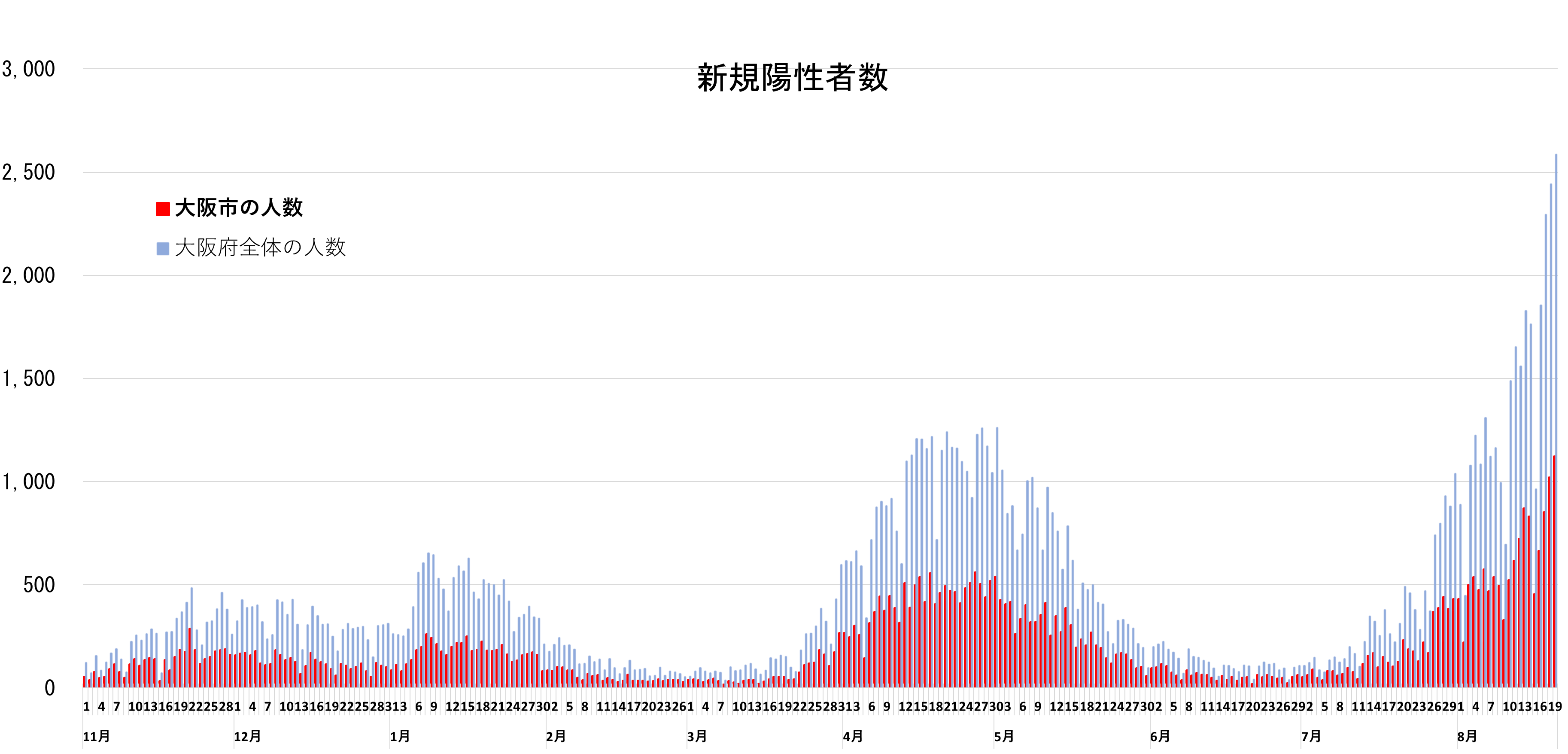 （資料）大阪市健康局区分基準大阪市大阪市大阪市大阪市大阪府区分基準小5・中2保護者小5・中2保護者5歳児保護者5歳児保護者小5・中2保護者区分基準人数割合人数割合割合中央値以上等価可処分所得中央値（市:238万円、府:255万円）以上11,45650.0％6,65752.5％50.2％困窮度Ⅲ等価可処分所得中央値未満で、中央値の60％以上6,43028.1％3,74929.6％29.4％困窮度Ⅱ等価可処分所得中央値の50％以上60％未満1,5156.6％7746.1％5.5％困窮度Ⅰ等価可処分所得中央値の50％未満3,49015.2％1,50011.8％14.9％